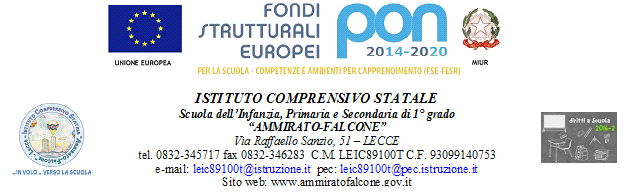 Questa scuola è intollerante verso qualsiasi forma di discriminazione, di bullismo e di violenza fisica, verbale o psicologica MODELLO DI ISTANZA FREQUENZA LEZIONI IN PRESENZANoi sottoscritti ______________________________________________ genitori/tutori dell’alunno/a __________________________ frequentante la classe_______ sez._____ dellaScuola dell’InfanziaScuola Primaria Scuola Secondaria di Primo Grado di codesto Istituto Comprensivo, ai sensi del DPR 445/2000, consapevole delle responsabilità e delle conseguenze in caso di dichiarazioni mendaciDICHIARIAMOdi essere in “situazioni non diversamente affrontabili” per i seguenti motivi:Alunno/a con Bisogni Educativi SpecialiDifficoltà di connessione e/o tecniche (telecamera, microfono ecc.) che non garantiscono la partecipazione proficua alle attività di DDI/LEADaltro (specificare) ______________________________________________________________________________________________________________Pertanto, CHIEDIAMOche il/la proprio/a figlio/a frequenti in presenza per il periodo dal 24/02/2021 al 14/03/2021.Lecce, _______________       Padre                							Madre     ____________________						____________________